30.09.2019											       № 998						г. СевероуральскОб утверждении муниципальной программы Североуральскогогородского округа «Развитие земельных отношений и градостроительная деятельность в Североуральском городском округе» на 2020-2025Руководствуясь Федеральным законом от 06 октября 2003 № 131-ФЗ «Об общих принципах организации местного самоуправления в Российской Федерации», Уставом Североуральского городского округа, постановлениями Администрации Североуральского городского округа от 02.09.2013 № 1237 «Об утверждении Порядка формирования и реализации муниципальных программ Североуральского городского округа» и от 14.06.2019 № 627 «Об утверждении перечня  муниципальных программ Североуральского городского округа, подлежащих разработке в 2019 году», Администрация Североуральского городского округаПОСТАНОВЛЯЕТ:1. Утвердить муниципальную программу Североуральского городского округа «Развитие земельных отношений и градостроительная деятельность в Североуральском городском округе» на 2020 - 2025 годы (прилагается).2. Признать утратившим силу с 01 января 2020 года постановление Администрации Североуральского городского округа от 29.10.2014 № 1585              «Об утверждении муниципальной программы Североуральского городского округа «Развитие земельных отношений и градостроительная деятельность в Североуральском городском округе» на 2015-2021 годы».3. Установить, что настоящее постановление вступает в силу с 01 января 2020 года.4. Контроль за выполнением настоящего постановления возложить на Заместителя Главы Администрации Североуральского городского округа 
В.В. Паслера.5. Опубликовать настоящее постановление на официальном сайте Администрации Североуральского городского округа.Глава Североуральского городского округа					  В.П. МатюшенкоУТВЕРЖДЕНАпостановлением Администрации Североуральского городского округаот 30.09.2019г. № 998«Об утверждении муниципальной программы Североуральского городского округа «Развитие земельных отношений и градостроительная деятельность в Североуральском городском округе» на 2020-2025 годы»Муниципальная программа Североуральского городского округа«Развитие земельных отношений и градостроительная деятельность в Североуральском городском округе» на 2020-2025 годыПАСПОРТ муниципальной программы Североуральского городского округа«Развитие земельных отношений и градостроительная деятельность в Североуральском городском округе» на 2020-2025 годыРаздел I. Характеристика и анализ текущего состояния сферы градостроительства, архитектуры и управления земельными ресурсами в Североуральском городском округеМуниципальная программа разработана в соответствии со следующими стратегическими документами:Федеральный закон от 28.06.2014 № 172-ФЗ «О стратегическом планировании в Российской Федерации»;Указ Президента Российской Федерации от 07.05.2018 года № 204 «О национальных целях и стратегических задачах развития Российской Федерации доступным на период до 2024 года»;Распоряжение Правительства РФ от 31.01.2017 № 147-р «О целевых моделях упрощения процедур ведения бизнеса и повышения инвестиционной привлекательности субъектов Российской Федерации»;Стратегия социально-экономического развития Свердловской области на 2016 - 2030 годы, утвержденная Законом Свердловской области от 21.12.2015 № 151-ОЗ;Постановление Правительства Свердловской области от 30.08.2016 № 595-ПП«Об утверждении Плана мероприятий по реализации Стратегии социально-экономического развития Свердловской области на 2016 - 2030 годы»;Постановление Правительства Свердловской области от 21.10.2013 № 1264-ПП«Об утверждении государственной программы Свердловской области «Повышение эффективности управления государственной собственностью Свердловской области до 2024 года»;Решение Думы Североуральского городского округа от 26.12.2018 N 85 «Об утверждении стратегии социально-экономического развития Североуральского городского округа на период до 2030 года»Градостроительство, архитектура и управление земельным фондом населенных пунктов и территорий муниципальных образований в целях обеспечения рационального использования строений и земель, их охраны, защиты прав собственников объектов недвижимости, землевладельцев, землепользователей и арендаторов земельных участков, упорядоченного и цивилизованного развития городов в условиях изменения социально-экономических условий – одна из наиболее серьезных проблем в современной России.Главной целью программы является формирование и обеспечение устойчивого развития территории муниципального образования на основе территориального планирования, градостроительного зонирования для реализации социальных и экономических задач, городских инфраструктурных проектов и реализации улучшения архитектурно-художественного облика городского округа.В период с 2009 года по настоящее время, на территории Североуральского городского округа утверждены и используются следующие документы:1.	Решение Думы Североуральского городского округа № 153 от 21 декабря 2012 года «Об утверждении Генерального плана Североуральского городского округа»;2.	Решение Думы Североуральского городского округа № 152 от 21 декабря 2012 года «Об утверждении Правил землепользования и застройки Североуральского городского округа»; 3.	Решение Думы Североуральского городского округа № 144 от 21 декабря 2012 года «Об утверждении Генерального плана и Правил землепользования и застройки поселка Бокситы Североуральского городского округа»;4.	Решение Думы Североуральского городского округа № 145 от 21 декабря 2012 года «Об утверждении Генерального плана и Правил землепользования и застройки поселка Баяновка Североуральского городского округа с разработкой проекта планировки объектов спортивно-туристического центра «Кумба»»;5.	Решение Думы Североуральского городского округа № 146 от 21 декабря 2012 года «Об утверждении Генерального плана и Правил землепользования и застройки Североуральского городского округа, применительно к селу Всеволодо-Благодатское»; 6.	Решение Думы Североуральского городского округа № 149 от 21 декабря 2012 года «Об утверждении Генерального плана поселка Калья Североуральского городского округа»;7.	Решение Думы Североуральского городского округа № 33 от 25 апреля 2012 года «Об утверждении Правил землепользования и застройки поселка Калья»;8.	Решение Думы Североуральского городского округа № 34 от 25 апреля 2012 года «Об утверждении Генерального плана и Правил землепользования и застройки поселка Покровск-Уральский с разработкой проекта планировки спортивно-туристического центра «Кумба»»;9.	Решение Думы Североуральского городского округа № 147 от 21 декабря 2012 года «Об утверждении генерального плана и Правил землепользования и застройки Североуральского городского округа, применительно к поселку Сосьва»;10.	Решение Думы Североуральского городского округа № 148 от 21 декабря 2012 года «Об утверждении Генерального плана и Правил землепользования и застройки Североуральского городского округа, применительно к поселку Третий Северный»;11.	Решение Думы Североуральского городского округа № 150 от 21 декабря 2012 года «Об утверждении Генерального плана поселка Черемухово Североуральского городского округа»;12.	Решение Думы Североуральского городского округа № 35 от 25 апреля 2012 года «Об утверждении Правил землепользования и застройки поселка Черемухово»;13.	Решение Думы Североуральского городского округа № 151 от 21 декабря 2012 года «Об утверждении Генерального плана города Североуральска»;14.	Решение Думы Североуральского городского округа № 151 от 28 октября 2009 года «Об утверждении Правил землепользования и застройки города Североуральска».Таким образом, каждый из 9 населенных пунктов Североуральского городского округа имеет отдельные Генеральный план и Правила землепользования и застройки, кроме того, в отношении Североуральского городского округа утверждены аналогичные документы. В процессе применения указанных документов были выявлены множественные недоработки, препятствующие использованию земельных участков и территорий, повлекшие за собой массовые внесения изменений путем проведения публичных слушаний, что существенно ограничивает собственников в распоряжения имуществом (проведение реконструкции, межевание и постановка на кадастровый учет земельных участков и т.п.). Утвержденные территориальные зоны, в большинстве случаев, не соответствуют фактическому и планируемому использованию территорий. Причиной указанных недоработок является существовавший в период разработки подход к созданию документации территориального планирования и градостроительного зонирования со стороны законодателя – на момент разработки документации отсутствовали четкие указания и требования, предъявляемые к разрабатываемым решениям и документам, в то время как наличие документации предусматривалось Градостроительным кодексом Российской Федерации. Кроме того, в сложной экономической ситуации малые города не имели четких ориентиров развития инфраструктуры, жилой и коммерческой застройки. Градостроительная деятельность на территории городского округа осуществляется без соответствующего планирования, событийно, что относится к индивидуальному строительству, многоэтажной застройке и объектам промышленного и коммерческого назначения. Отсутствует системный подход в связи с неопределенностью в социально-экономическом развитии территории.Архитектурные решения в населенных пунктах также не имеют системного подхода, отсутствуют организованные места массового отдыха, не определены центральные улицы и как следствие не выработаны подходы, направленные на сохранение и развитие архитектурного облика населенных пунктов, ситуация начала изменяться с 2017 года, когда при активном участии Главы Североуральского городского округа, депутатов Думы Североуральского городского округа, Градостроительного совета, общественных деятелей и жителей городского округа, вопросы цветовых решений покраски многоквартирных домов, определения и благоустройство мест общего пользования и иных архитектурных решений публично обсуждаются, и принятые решения реализуются благодаря участию городского округа в ряде Региональных программ. Без привлечения средств Федерального и регионального бюджета реализация данных направлений невозможна. В то же время, учитывая позицию Президента Российской Федерации В.В. Путина направленную на создание комфортных условий для проживания населения, необходимо создать систему подходов для реализации указанных направлений – определение мест для благоустройства, архитектурные решения обустройства центров населенных пунктов, приведение имеющейся застройки к современным требованиям (устройство парковок, размещение детских площадок в микрорайонах, определение въездов и выездов из них, варианты цветов окраски многоквартирных домов и т.д.).К приоритетным направлениям реализации программы относится решение вопросов эффективного градостроительного развития территории муниципального образования, обеспечение функционирования экономики в области землепользования, формирование транспортной и социальной инфраструктуры, развитие жилищно-коммунального хозяйства, нормирование строительства зданий и сооружений, а также повышение эффективного использования имеющихся на территории городского округа земельных ресурсов и объектов недвижимости. Кроме того, согласно положениям Градостроительного кодекса органами государственной власти и органами местного самоуправления, осуществившими подготовку и утверждение документов территориального планирования и правил землепользования и застройки должны быть подготовлены сведения о границах населенных пунктов, о границах территориальных зон до 1 июня 2020 года.Реализация заявленных в Программе направлений на территории Североуральского городского округа проводится с 2007 года  в рамках реализации муниципальной целевой программы «Создание системы кадастра недвижимости в Североуральском городском округе на  2008 - 2011 годы», утвержденной решением Думы Североуральского городского округа от 31 октября 2007 года № 107, долгосрочной целевой программы «Подготовка документов территориального планирования  и градостроительного зонирования  в Североуральского городского округа на 2011- 2013 годы», утвержденной постановлением  Администрации Североуральского городского округа от 21.01.2011г. № 86. Ранее реализовывалась муниципальная программа «Повышение эффективности управления муниципальной собственностью Североуральского городского округа» на 2014-2020 годы, утвержденная постановлением Администрации Североуральского городского округа от 01.11.2013 года № 1548, включающая в себя градостроительство, землепользование и управление муниципальным имуществом, где имелось три соисполнителя по направлениям: отдел градостроительства и архитектуры Администрации Североуральского городского округа, отдел по землепользованию Администрации Североуральского городского округа и комитет по управлению муниципальным имуществом Администрации Североуральского городского округа. С 2015 года реализуется Муниципальная программа Североуральского городского округа «Развитие земельных отношений и градостроительная деятельность в Североуральском городском округе» на 2015-2021 годы, утвержденная постановлением Администрации Североуральского городского округа от 29.10.2014 № 1585, исполнителем которой является отдел градостроительства, архитектуры и землепользования.Представленная Программа соответствует принятым стратегическим документам и направлена на продолжение мероприятий по направлениям, реализованным в предыдущие годы, учитывает достигнутые результаты вышеуказанных программ, а также включает в себя мероприятия предусмотренные документами стратегического планирования. В утверждаемой Программе, предусмотрены, в том числе, мероприятия по внесению изменений в документацию территориального планирования и градостроительного зонирования Североуральского городского округа с утверждением единых для всей территории Генерального плана и Правил землепользования и застройки Создание условий для устойчивого, комплексного развития территории Североуральского городского округа в целях обеспечения благоприятных условий для проживания населения, увеличения темпов строительства жилья и привлечения инвестицийВ соответствии с Градостроительным Кодексом РФ и Земельным Кодексом РФ наличие утвержденных документов территориального планирования и градостроительного зонирования является обязательным условием для предоставления земельных участков для строительства, в том числе жилых домов. Кроме того, Градостроительным Кодексом РФ предусмотрено наличие единого документа территориального планирования и градостроительного зонирования для муниципального образования, что требует внесения изменений в систему документов как в целом по территории, так и применительно к территориям населенных пунктов. Для развития территории в указанных направлениях в программе предусмотрены ключевые (основополагающие) мероприятия по обеспечению территории необходимыми ресурсами позволяющими на современном уровне осуществлять планирование и использование в отношении имеющихся земельных и градостроительных ресурсов.Объединение Генеральных планов и Правил землепользования и застройки населенных пунктов территории округа в единый – Генеральный план и Правила землепользования и застройки Североуральского городского округа; внесение изменений в наименование и размеры территориальных зон городского округа.                                                                             Создание условий для планировки территории Североуральского городского округаДля развития жилищного строительства необходима также своевременная подготовка документации по планировке (в том числе межеванию) на территории Североуральского городского округа, как условие для формирования и предоставления земельных участков под объекты жилищно-гражданского строительства. Подготовка документации по планировке территории    осуществляется в целях обеспечения устойчивого развития территорий, выделения элементов планировочной структуры (кварталов, микрорайонов, иных элементов), установления границ земельных участков, предназначенных для строительства и размещения линейных объектов.Подготовка документации осуществляется в отношении застроенных или подлежащих застройке территорий. При подготовке документации по планировке территорий может осуществляться разработка проектов планировки территории, проектов межевания территории. Проект планировки территории является основой для разработки проектов межевания территорий. Подготовка проекта планировки территории осуществляется для выделения элементов планировочной структуры, установления параметров планируемого развития элементов планировочной структуры, зон планируемого строительства. Подготовка проектов территории осуществляется на основании разработанных документов территориального планирования (генеральных планов). В период с 2012 по 2017 годы разработаны и утверждены проекты планировки:В целом, для обеспечения установленных параметров по вводу жилья в Североуральском городском округе необходимо подготовить документацию по планировке территории на территорию площадью не менее 90,8 га.Кроме того, остро стоит потребность в организации проездов, парковок, стоянок, детских площадок в кварталах многоквартирной застройки, построенных в предыдущие годы и не отвечающих современным требованиям и потребностям жителей. В данном случае, в отношении каждого подобного квартала планируется разработать проект планировки для последующей реконструкции в рамках работ по благоустройству и создания комфортной городской среды.Востребованность в проектах планировки на территории Североуральского городского округа учтена и запланирована в настоящей программе: Корректура проекта планировки в границах улиц 50 лет СУБРа-Павла Баянова – Каржавина- пойма р. Колонги (YI микрорайон)Корректура проекта планировки микрорайона «Лиственичный Лог»;Разработка проекта планировки коттеджной застройки в п. Третий Северный Разработка проекта планировки квартала в границах улиц Калинина-Матросова (центральная часть) в п. Черемухово Корректура проекта планировки и межевания территории квартала в границах улиц Шахтерская-Ватутина-Буденного-Каржавина-Циолковского в городе СевероуральскеРазработка проекта планировки квартала в границах улиц Октябрьская-Ленина-Ватутина в городе СевероуральскеРазработка проекта планировки квартала в границах улиц Маяковского-Молодежная-Павла Баянова-КаржавинаРазработка проекта планировки квартала в границах улиц Белинского-Каржавина-Чайковского-ЛенинаРазработка проекта планировки микрорайона «Крутой Лог» Обеспечение сведениями геоинформационной системы.Градостроительный Кодекс РФ определяет информационные системы обеспечения градостроительной деятельности как организованный систематизированный свод документированных сведений о развитии территорий, об их застройке, о земельных участках, об объектах капитального строительства и иных необходимых для осуществления градостроительной деятельности сведений.Сведения системы включают в себя утвержденную градостроительную документацию и кадастровое зонирование, содержащее установленные функциональные и территориальные зоны, в том числе с особыми условиями их использования, а также информацию о застроенных и подлежащих застройке земельных участках, в состав которых входят градостроительные планы земельных участков, их границы согласно кадастровому учету и иные, предусмотренные законодательством, сведения.   При создании программы в 2014 году планировалось создание модели информационной системы обеспечения градостроительной деятельности для Североуральского городского округа. В настоящее время завершены работы по формированию и ведению базы данных арендованных (зарегистрированных) земельных участков, кроме того, существующая база данных до окончания 2019 года будет переведена в электронный вид в виде муниципальной геоинформационной системы. Указанная база является частью программного комплекса, разрабатываемая для применения на территории Свердловской области под руководством Министерства по управлению государственным имуществом Свердловской области. По окончании подготовительных работ в 2020 году данные базы Североуральского городского округа будут выгружены в единую базу с правами доступа ко всем сервисам системы обеспечения градостроительной деятельности Свердловской области. В настоящее время работы по созданию единой информационной базы Свердловской области продолжаются, включение в программу финансирования обеспечения функционирования единой базы обусловлено необходимостью оплаты разработчикам сопровождения сервисов и баз данных городского округа.Обеспечение Североуральского городского округа документами территориального планирования и градостроительного зонирования с учетом требований комплексного развития территории.Объединение Генеральных планов и Правил землепользования и застройки населенных пунктов территории округа в единый – Генеральный план и Правила землепользования и застройки Североуральского городского округа и внесение изменений в наименование и размеры территориальных зон городского округа, а также наличие документов по планировке территорий и выполнение комплексных кадастровых работ – это требования Градостроительного и Земельного Кодексов РФ.В 2011 - 2012 годах, в рамках реализации долгосрочной целевой программы «Подготовка документов территориального планирования  и градостроительного зонирования  в Североуральском городском округе на 2011- 2012 годы», утвержденной постановлением  Администрации Североуральского городского округа от 21.01.2011г. № 86, были разработаны и утверждены Генеральные планы и Правила землепользования и застройки города Североуральска, поселков Бокситы, Баяновка, Покровск-Уральский, Третий Северный, Калья, Сосьва, Черемухово, села Всеволодо-Благодатское, а также документы территориального планирования и градостроительного зонирования Североуральского городского округа. В ходе применения указанных документов с 2014 года по настоящее время, в связи с изменениями в законодательстве, требованиями современных подходов к градостроительной деятельности, инвестиционными планами застройщиков, а также выявлением ошибок и несоответствий, требуются корректировка Генеральных планов и Правил землепользования и застройки всех населенных пунктов и городского округа. Кроме того, в Российской Федерации проводится работа по переводу документации территориального планирования и градостроительного зонирования в электронный вид путем создания электронных сервисов. Внесение изменений будет производиться одновременно с установлением границ территориальных зон и унификацией их видов.Улучшение архитектурно-художественного облика Североуральского городского округа.Формирование архитектурного облика, достижение своеобразия каждого населенного пункта Североуральского городского округа является одной из самых важных проблем. Современное состояние архитектурного облика наших населенных пунктов представляет собой смешение новых подходов и попытки сохранить имеющиеся лучшие строения и планировочные решения предыдущих лет, которое приводит к тому, что при согласовании архитектурных решений отсутствует представление полной картины облика дома, улицы, элементов благоустройства и населенного пункта в целом.Промышленные комплексы, жилые районы, общественные центры — это та жизненная среда, которая способствует гармоничному развитию человека, совершенствованию культуры быта и отдыха.Проблемы формирования облика города и населенных пунктов в предыдущем периоде - серость и монотонность некоторых жилых районов, безликость центров населенных пунктов, улиц и площадей, недостаточная выразительность производственных зданий, недостаточная площадь либо полное ее отсутствие мест открытого досуга жителей – бульваров, скверов, парков, пляжей и т.п.Необходимо рассматривать каждый населенный пункт как единую социально-пространственную динамичную систему, со своими закономерностями и противоречиями, с учетом обобщения опыта планировки и застройки населенных пунктов других территорий за последнее десятилетие, и на этой основе прогнозировать тенденции, определять пути дальнейшего совершенствования их индивидуального архитектурного облика.Основной задачей определено сохранение и совершенствование своеобразного архитектурного облика каждого населенного пункта. Применяемые подходы должны учитывать особенности разнообразия планировки и застройки, относящейся к первой и второй половине 20 века, и быть направлены на сохранение и восстановление достижений прежних лет, а также учитываться при проектировании и планировке нового строительства и гармонично вписываться в существующий облик.Рациональное и эффективное использование земельных ресурсов на территории Североуральского городского округа.Экономические реформы и развитие рыночных отношений в Российской Федерации существенно повысило политическую, экономическую и социальную значимость земли и связанных с ней отношений. Являясь одновременно базисом производственной деятельности и объектом недвижимости, земля представляет собой один из важнейших ресурсов развития и функционирования Североуральского городского округа.Повышение эффективности управления земельными ресурсами округа (со всеми необходимыми элементами обеспечения в виде проведения разграничения государственной собственности на землю, инвентаризации и постоянного мониторинга городских земель, создания автоматизированной системы управления недвижимостью) ведет к увеличению социального, инвестиционного, производственного, налогового потенциала земли и превращению ее в самостоятельный фактор экономического роста округа.В создании условий экономического развития Североуральского городского округа эффективное использование земельных ресурсов является остро необходимым для удовлетворения потребностей общества и граждан. Однако достижению указанной цели мешает ряд нерешенных проблем в области землеустройства и формирования муниципальной и частной собственности на землю, одной из которых является - формирование земельных участков для целей налогообложения и взимания арендных платежей в бюджет Североуральского городского округа.В Программе учитываются и направления, заложенные в стратегии социально-экономического развития Североуральского городского округа на период до 2030 года, разработанной в рамках Федеральной приоритетной программы «Комплексное развитие моногородов», такие как «Развитие жилищного строительства и совершенствование системы управления жилищным фондом» и «Сбалансированное пространственное развитие территорий округа» и направленные на их реализацию задачи:Внесение изменений в генеральный план Североуральского городского округа;Внесение изменений в правила землепользования и застройки Североуральского городского округа;Разработка документации по планировке территорий;Ведение информационной системы обеспечения градостроительной деятельности Североуральского городского округа, в том числе в электронной форме;Улучшение архитектурного облика Североуральского городского округа;Создание условий для развития жилищного строительства.Эффективное управление земельными ресурсами не может быть осуществлено без создания целостной системы учета земельных участков. Главной целью в сфере развития рынка земли является вовлечение земельных участков в хозяйственный оборот и увеличение доходов от использования земельных ресурсов.Управление земельными ресурсами в общем контексте рационального использования земельных ресурсов связано с тремя основными аспектами: правом собственности на землю, землепользованием и стоимостью земли.Рынок земельных участков как объектов недвижимости и инвестиционно привлекательного товара находится в стадии формирования, остается большое количество не сформированных в качестве объектов недвижимости и не включенных в оборот земельных участков. 
По сведениям из государственного кадастра недвижимости на территории Североуральского городского округа в настоящее время насчитывается более 20 000 земельных участков. Менее половины из них в настоящее время поставлены на кадастровый учет на основании данных первичного учета, что не соответствует реалиям в части актуальности границ земельных участков, их площади и фактического использования.Право собственности на земельные участки тесно связано с необходимостью формирования земельного участка как объекта права. Формирование земельных участков (утверждение схем расположения земельных участков на кадастровом плане территории и проведение межевания земельных участков) с последующей их постановкой на государственный кадастровый учет позволит определиться со следующими характеристиками земельных участков: площадь, границы, категория земель, разрешенное использование (установленный вид использования земельного участка), обременения. Сформированный земельный участок является объектом недвижимости, что позволяет вовлечь его в хозяйственный оборот.Важным является не только обеспечение экономической эффективности вложений в различные сферы городского хозяйства, но и создание благоприятной среды для жизнедеятельности человека. Поэтому в процессе управления земельными ресурсами необходимо учитывать не только получение максимально допустимого экономического эффекта, но и развитие системы земельного контроля, которая позволит сохранить благоприятные условия для проживания человека и высокий уровень качества жизни населения.Создание условий для эффективного использования земельных ресурсов населенных пунктов Североуральском городском округеПервым этапом реализации данного направления является установление границ населенных пунктов, что особенно актуально для нашей территории ввиду утверждения генеральных планов населенных пунктов округа и предстоящее проведение работ по уточнению границ в соответствии с существующим использованием земель.В Североуральском городском округе насчитывается 9 населённых пунктов, работы по описанию границ и постановке их на кадастровый учет проведены в отношении 7 населенных пунктов.Данную проблему не представляется возможным решить без разработки муниципальной программы. Программа содержит запланированные мероприятия по установлению границ поселков Сосьва и Бокситы в связи с проведением лесоустроительных работ, мероприятия планируется завершить в течение 2020 года.Обеспечение территории Североуральского городского округа земельными ресурсами, в том числе для жилищного строительства и объектов инфраструктурыС 01.01.2005 года в соответствии с Федеральным законом от 29.11.2004 № 141-ФЗ «О внесении изменений в часть вторую Налогового кодекса Российской Федерации и некоторые другие законодательные акты Российской Федерации, а также о признании утратившими силу отдельных законодательных актов (положений законодательных актов) Российской Федерации» вступила в силу Глава 31 «Земельный налог» раздела X «Местные налоги» Налогового кодекса Российской Федерации, согласно которой налоговая база определяется как кадастровая стоимость земельных участков. Кадастровая стоимость земельного участка определяется в соответствии с земельным законодательством Российской Федерации. В связи с чем стало очевидным, что доходная часть местного бюджета самым тесным образом связана с землей. Но для увеличения денежных поступлений в бюджет Североуральского городского округа необходимо выполнить мероприятия, направленные на формирование земельных участков для обеспечения платности землепользования.Выполнение основных мероприятий по землеустройству (формирование земельных участков, установление границ населенных пунктов, выполнение комплексных кадастровых работ) позволит планомерно и последовательно реализовывать мероприятия по эффективному использованию земли, вовлечению ее в хозяйственный оборот, по стимулированию инвестиционной деятельности на рынке недвижимости в интересах удовлетворения потребностей общества и граждан.Кроме того, Федеральным законом от 30.06.2006 г. № 93-ФЗ "О внесении изменений в некоторые законодательные акты Российской Федерации по вопросу оформления в упрощенном порядке прав граждан на отдельные объекты недвижимого имущества" на органы местного самоуправления возложена обязанность по формированию земельных участков под индивидуальной жилой застройкой в отношении ряда случаев приобретения права собственности на землю под имеющимися индивидуальными жилыми домами.Законом Свердловской области от 07.07.2004 г. № 18-ОЗ "Об особенностях регулирования земельных отношений на территории Свердловской области" органы местного самоуправления обязаны предоставлять сформированные земельные участки определенным категориям граждан (многодетные семьи, инвалиды и т.п.).Предусмотрены мероприятия для реализации разработанных проектов планировок, а также необходимо продолжить формирование земельных участков под строительство многоквартирных жилых домов в рамках переселения граждан из ветхого и аварийного жилого фонда.Для реализации указанных нормативных актов в программе предусмотрены средства на формирование земельных участков.Согласно целевой модели «Постановка на кадастровый учет земельных участков и объектов недвижимого имущества», утвержденной распоряжением Правительства РФ от 31.01.2014 №147-р, предусмотрено выполнение комплексных кадастровых работ. Данные работы требуются для последующего включения в программу софинансирования на обеспечение коммунальной инфраструктурой – автодорогами, холодным и горячим водоснабжением, отоплением, газом и связью. Первым претендентом на указанные мероприятия является микрорайон «Крутой Лог», южная и северная части микрорайона, строительство в которых задерживается ввиду отсутствия коммуникаций, далее следуют кварталы индивидуальной жилой застройки в поселках Третий Северный, Калья и Черемухово.Создание условий для обеспечения Североуральского городского округа местами отдыха и общего пользования.На территории Североуральского городского округа, не разрешен до настоящего времени вопрос о местах общего пользования таких как пляжи, парки, скверы и т.п. Реализация Программы позволит решить проблему содержания мест общего пользования, организации сезонной торговли и предоставления услуг, мероприятий по озеленению и уборке мест общего пользования, обеспечения малыми архитектурными формами и главное позволит обеспечить комфортный отдых и досуг жителей города и поселков. Планируется провести работы по межеванию и постановке на кадастровый учет 11 мест общего пользования в городе Североуральске и поселках.Раздел II. Цели и задачи муниципальной программы, целевые показателиЦелями муниципальной программы являются:Цель 1 (Подпрограмма 1): Создание условий для устойчивого, комплексного развития территории Североуральского городского округа в целях обеспечения благоприятных условий для проживания населения, увеличения темпов строительства жилья и привлечения инвестиций. Цель 2 (Подпрограмма 2): Рациональное и эффективное использование земельных ресурсов на территории Североуральского городского округа.Цель 3 (Подпрограмма 3): Создание условий для обеспечения Североуральского городского округа местами отдыха и общего пользования.Полный перечень целей и задач муниципальной программы (подпрограмм) приведен в Паспорте настоящей муниципальной программы.Значения целевых показателей приведены в приложении № 1 к настоящей муниципальной программе.Раздел III. План мероприятий по выполнению муниципальной программыОтветственным исполнителем по реализации мероприятий муниципальной программы Североуральского городского округа «Развитие земельных отношений и градостроительная деятельность в Североуральском городском округе» на 2020 – 2025 годы» является Администрация Североуральского городского округа в лице отдела градостроительства, архитектуры и землепользования.Отдел градостроительства, архитектуры и землепользования Администрации Североуральского городского округа в течение 20 дней после окончания отчетного периода направляет в отдел экономики и потребительского рынка Администрации Североуральского городского округа отчет о реализации муниципальной программы по формам согласно приложению № 6 к Порядку формирования и реализации муниципальных программ Североуральского городского округа, утвержденному постановлением Администрации Североуральского городского округа от 02.09.2013 г. № 1237. Отчетными периодами муниципальной программы являются: первое полугодие текущего года - с 01 января по 30 июня текущего года включительно;отчетный год - с 01 января по 31 декабря отчетного года включительно.Для обеспечения достижения заявленных целей и решения поставленных задач в рамках муниципальной программы разработан план мероприятий (приложение № 2 к настоящей муниципальной программеПриложение № 2к муниципальной программе Североуральского городского округа «Развитие земельных отношений и градостроительная деятельность в Североуральском городском округе» на 2020-2025 годыПЛАН МЕРОПРИЯТИЙпо выполнению муниципальной программы Североуральского городского округа «Развитие земельных отношений и градостроительная деятельность в Североуральском городском округе» на 2020-2025 годы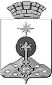 АДМИНИСТРАЦИЯ СЕВЕРОУРАЛЬСКОГО ГОРОДСКОГО ОКРУГАПОСТАНОВЛЕНИЕОтветственный исполнитель муниципальной программы Администрация Североуральского городского округаСроки реализации муниципальной программы 2020-2025 годыЦели и задачи муниципальной программы Цель 1 (Подпрограмма 1): Создание условий для устойчивого, комплексного развития территории Североуральского городского округа в целях обеспечения благоприятных условий для проживания населения, увеличения темпов строительства жилья и привлечения инвестиций Задача 1.1. Создание условий для планировки территории Североуральского городского округа.Задача 1.2. Обеспечение сведениями геоинформационной системы.Задача 1.3.  Обеспечение Североуральского городского округа документами территориального планирования и градостроительного зонирования с учетом требований комплексного развития территории.Задача 1.4. Улучшение архитектурно-художественного облика Североуральского городского округа.Цель 2 (Подпрограмма 2): Рациональное и эффективное использование земельных ресурсов на территории Североуральского городского округа.Задача 2.1. Создание условий для эффективного использования земельных ресурсов населенных пунктов Североуральского городского округа;Задача 2.2. Обеспечение территории Североуральского городского округа земельными ресурсами, в том числе для жилищного строительства и объектов инфраструктуры.Цель 3 (Подпрограмма 3): Создание условий для обеспечения Североуральского городского округа местами отдыха и общего пользования.Задача 3.1. Обеспечение территории Североуральского городского округа земельными ресурсами для организации мест отдыха и общего пользования.Перечень подпрограмм муниципальной программы 1. Подготовка документов территориального планирования, градостроительного зонирования и документации по планировке территории Североуральского городского округа.2. Создание системы кадастра Североуральского городского округа.3. Формирование земельных участков, занятых парками, скверами, водными объектами и иными территориями общего пользования.Перечень основных целевых показателей муниципальной программы1. Количество территорий, предназначенных для жилищного строительства, обеспеченных проектами планировок;2. Готовность геоинформационной системы;3. Готовность измененных документов территориального планирования и градостроительного зонирования и описания границ территориальных зон;4. Количество утвержденных архитектурных проектов;5. Количество населенных пунктов, в отношении которых установлена граница; 6. Количество сформированных земельных участков;7. Количество сформированных земельных участков под местами общего пользования.Объемы реализации муниципальной программы по годам реализации, тыс. рублей  ВСЕГО: 14700,00000 тыс. рублей,в т. ч. из средств местного бюджета 14700,00000 тыс. руб., в т. ч. по годам реализации программы:в 2020 году – 1700,00000 тыс. руб.; в 2021 году – 1000,00000 тыс. руб.;в 2022 году – 1000,00000 тыс. руб.;в 2023 году – 3500,00000 тыс. руб.;в 2024 году – 2500,00000 тыс. руб.;в 2025 году – 5000,00000 тыс. руб.;в т. ч. из средств областного бюджета – 0,00000 тыс. руб.; в т. ч. по годам реализации программы:в 2020 году – 0,00000 тыс. руб.; в 2021 году – 0,00000 тыс. руб.;в 2022 году – 0,00000 тыс. руб.;в 2023 году – 0,00000 тыс. руб.;в 2024 году – 0,00000 тыс. руб.;в 2025 году – 0,00000 тыс. руб.;Адрес размещения муниципальной программы в сети Интернет Сайт Администрации Североуральского городского округа- http//www.adm-severouralsk.ru/.  Наименование населенного пунктаНаименование проекта планировкиРешение об утверждении проекта планировки (дата, №)п. Покровск-УральскийПроект планировки спортивно-туристического центра «Кумба»»Решение Думы Североуральского городского округа от 25.04.2012 № 34 «Об утверждении Генерального плана и Правил землепользования и застройки поселка Покровск-Уральский с разработкой проекта планировки спортивно-туристического центра «Кумба»»п. БаяновкаПроект планировки объектов спортивно-туристического центра «Кумба»Решение Думы Североуральского городского округа от 21.12.2012 № 145 «Об утверждении Генерального плана и Правил землепользования и застройки поселка Баяновка Североуральского городского округа с разработкой проекта планировки объектов спортивно-туристического центра «Кумба»»г. СевероуральскПроект планировки и межевания квартала в границах улиц Шахтерская-Ватутина-Буденного-Каржавина-ЦиолковскогоПостановление Администрации Североуральского городского округа от 03.02.2014 № 208 «Об утверждении проекта планировки и межевания территории квартала в границах улиц Шахтерская-Ватутина-Буденного-Каржавина-Циолковского в городе Североуральске»г. СевероуральскПроект планировки и межевания территории квартала в границах улиц Каржавина-Павла Баянова-пойма р. Колонга-50 лет СУБРа (VI микрорайон)Постановление Администрации Североуральского городского округа от 30.03.2015 № 578 «Об утверждении проекта планировки территории в границах улиц 50 лет СУБРа-Павла Баянова-Каржавина-пойма р. Колонги (VI микрорайон) в городе Североуральске»г. СевероуральскПроект планировки и межевания территории в границах улиц Новая 9-Новая 12-Солнечная-Новая 11 (микрорайон «Крутой Лог») в городе СевероуральскеПостановление Администрации Североуральского городского округа от 05.07.2017 № 756 «Об утверждении проекта планировки в границах улиц Новая 9-Новая 12-Солнечная-Новая 11 (микрорайон «Крутой Лог») в городе Североуральске»г. СевероуральскПроект планировки территории и проект межевания территории линейного объекта «Газификация жилого фонда микрорайона «Южный», распределительный газопровод, город Североуральск»Постановление Администрации Североуральского городского округа от 03.05.2017 № 518 «Об утверждении проекта планировки территории и проекта межевания территории линейного объекта «Газификация жилого фонда микрорайона «Южный», распределительный газопровод, город Североуральск»»п. КальяПроект планировки территории и проект межевания территории объекта «Реконструкция автомобильной дороги общего пользования местного значения улицы Ленина поселка Калья города Североуральска Свердловской области»Постановление Администрации Североуральского городского округа от 03 июня 2018 года № 743 «Об утверждении проекта планировки территории и проекта межевания территории объекта «Реконструкция автомобильной дороги общего пользования местного значения улицы Ленина поселка Калья города Североуральска Свердловской области»г. СевероуральскПроект планировки и проект межевания объекта: автомобильная дорога по улице Ленина в городе СевероуральскеПостановление Администрации Североуральского городского округа от 11.12.2018 № 1341 «Об утверждении проекта планировки территории и проекта межевания территории автомобильной дороги по улице Ленина в городе Североуральске»г. СевероуральскВнесение изменений в проект планировки территории и проект межевания территории «Документация по планировке территории, предусматривающая размещение линейного объекта районного значения «Реконструкция автомобильного моста через реку Сарайная, находящегося по улице Буденного-Степана Разина в городе Североуральске»Постановление Администрации Североуральского городского округа от 15.03.2019 года № 289 «Об утверждении проектов, предусматривающих внесение изменений в проект планировки территории и проект межевания территории «Документация по планировке территории, предусматривающая размещение линейного объекта районного значения «Реконструкция автомобильного моста через реку Сарайная, находящегося по улице Буденного-Степана Разина в городе Североуральске»№ строкиНаименование мероприятия/ Источники расходов на финансированиеОбъем расходов на выполнение мероприятия за счет всех источников ресурсного обеспечения, тыс. руб.Объем расходов на выполнение мероприятия за счет всех источников ресурсного обеспечения, тыс. руб.Объем расходов на выполнение мероприятия за счет всех источников ресурсного обеспечения, тыс. руб.Объем расходов на выполнение мероприятия за счет всех источников ресурсного обеспечения, тыс. руб.Объем расходов на выполнение мероприятия за счет всех источников ресурсного обеспечения, тыс. руб.Объем расходов на выполнение мероприятия за счет всех источников ресурсного обеспечения, тыс. руб.Объем расходов на выполнение мероприятия за счет всех источников ресурсного обеспечения, тыс. руб.Номер строки целевых показателей, на достижение которых направлены мероприятия№ строкиНаименование мероприятия/ Источники расходов на финансированиеВсегопервый годвторой годтретий годчетвертый годпятый годшестой годНомер строки целевых показателей, на достижение которых направлены мероприятия1ВСЕГО по муниципальной программе, в том числе:14700,000001700,000001000,000001000,000003500,000002500,000005000,00000Х2Местный бюджет14700,000001700,000001000,000001000,000003500,000002500,000005000,00000Х3Областной бюджет0,000000,000000,000000,000000,000000,000000,000004Капитальные вложения0,000000,000000,000000,000000,000000,000000,00000Х5Местный бюджет0,000000,000000,000000,000000,000000,000000,00000Х6Прочие нужды14700,000001700,000001000,000001000,000003500,000002500,000005000,00000Х7Местный бюджет14700,000001700,000001000,000001000,000003500,000002500,000005000,00000Х8Областной бюджет0,000000,000000,000000,000000,000000,000000,000009Подпрограмма 1: «Подготовка документов территориального планирования, градостроительного зонирования и документации по планировке территории Североуральского городского округа»Подпрограмма 1: «Подготовка документов территориального планирования, градостроительного зонирования и документации по планировке территории Североуральского городского округа»Подпрограмма 1: «Подготовка документов территориального планирования, градостроительного зонирования и документации по планировке территории Североуральского городского округа»Подпрограмма 1: «Подготовка документов территориального планирования, градостроительного зонирования и документации по планировке территории Североуральского городского округа»Подпрограмма 1: «Подготовка документов территориального планирования, градостроительного зонирования и документации по планировке территории Североуральского городского округа»Подпрограмма 1: «Подготовка документов территориального планирования, градостроительного зонирования и документации по планировке территории Североуральского городского округа»Подпрограмма 1: «Подготовка документов территориального планирования, градостроительного зонирования и документации по планировке территории Североуральского городского округа»Подпрограмма 1: «Подготовка документов территориального планирования, градостроительного зонирования и документации по планировке территории Североуральского городского округа»Подпрограмма 1: «Подготовка документов территориального планирования, градостроительного зонирования и документации по планировке территории Североуральского городского округа»10Всего по подпрограмме 1, в том числе:10650,000001600,00000950,00000800,000002200,000001700,000003400,00000Х11Местный бюджет10650,000001600,00000950,00000800,000002200,000001700,000003400,00000Х12Областной бюджет0,000000,000000,000000,000000,000000,000000,00000131.1. Капитальные вложения1.1. Капитальные вложения1.1. Капитальные вложения1.1. Капитальные вложения1.1. Капитальные вложения1.1. Капитальные вложения1.1. Капитальные вложения1.1. Капитальные вложения1.1. Капитальные вложения14Всего по направлению «Капитальные вложения»0,000000,000000,000000,000000,000000,000000,00000Х151.2. Прочие нужды1.2. Прочие нужды1.2. Прочие нужды1.2. Прочие нужды1.2. Прочие нужды1.2. Прочие нужды1.2. Прочие нужды1.2. Прочие нужды1.2. Прочие нужды16Всего по направлению «Прочие нужды», в том числе:10650,000001600,00000950,00000800,000002200,000001700,000003400,00000Х17Местный бюджет10650,000001600,00000950,00000800,000002200,000001700,000003400,00000Х18Областной бюджет0,000000,000000,000000,000000,000000,000000,0000019Мероприятие 1Разработка проектов планировки территории городского округа, всего,В том числе:3550,000000,00000750,00000500,00000900,00000400,000001000,00000Стр. 420Местный бюджет3550,000000,00000750,00000500,00000900,00000400,000001000,00000Стр. 421Областной бюджет0,000000,000000,000000,000000,000000,000000,00000Стр. 4Корректура проекта планировки в границах улиц 50 лет СУБРа-Павла Баянова – Каржавина- пойма р.Колонги (YI микрорайон), всего, в том числе250,000000,00000250,000000,000000,000000,000000,00000Стр. 4Местный бюджет250,000000,00000250,000000,000000,000000,000000,00000Стр. 4Областной бюджет0,000000,000000,000000,000000,000000,000000,00000Стр. 4Корректура проекта планировки микрорайона «Лиственичный Лог», всего, в том числе500,000000,000000,000000,00000500,000000,000000,00000Стр. 4Местный бюджет500,000000,00000500,000000,00000500,000000,000000,00000Стр. 4Областной бюджет0,000000,000000,000000,000000,000000,000000,00000Стр. 4Разработка проекта планировки коттеджной застройки в п. Третий Северный, всего, в том числе250,000000,00000250,000000,000000,000000,000000,00000Стр. 4Местный бюджет250,000000,00000250,000000,000000,000000,000000,00000Стр. 4Областной бюджет0,000000,000000,000000,000000,000000,000000,00000Стр. 4Разработка проекта планировки квартала в границах улиц Калинина-Матросова (центральная часть) в п. Черемухово, всего, в том числе250,000000,00000250,000000,000000,000000,000000,00000Стр. 4Местный бюджет250,000000,00000250,000000,000000,000000,000000,00000Стр. 4Областной бюджет0,000000,000000,000000,000000,000000,000000,00000Стр. 4Корректура проекта планировки и межевания территории квартала в границах улиц Шахтерская-Ватутина-Буденного-Каржавина-Циолковского в городе Североуральске, всего, в том числе500,000000,000000,000000,000000,000000,00000500,00000Стр. 4Местный бюджет500,000000,000000,000000,000000,000000,00000500,00000Стр. 4Областной бюджет0,000000,000000,000000,000000,000000,000000,00000Стр. 4Разработка проекта планировки квартала в границах улиц Октябрьская-Ленина-Ватутина в городе Североуральске, всего, в том числе500,000000,000000,00000500,000000,000000,000000,00000Местный бюджет500,000000,000000,00000500,000000,000000,000000,00000Областной бюджет0,000000,000000,000000,000000,000000,000000,00000Разработка проекта планировки квартала в границах улиц Маяковского-Молодежная-Павла Баянова-Каржавина, всего, в том числе400,000000,000000,000000,00000400,000000,000000,00000Местный бюджет400,000000,000000,000000,00000400,000000,000000,00000Областной бюджет0,000000,000000,000000,000000,000000,000000,00000Разработка проекта планировки квартала в границах улиц Белинского-Каржавина-Чайковского-Ленина, всего, в том числе400,000000,000000,000000,000000,00000400,000000,00000Местный бюджет400,000000,000000,000000,000000,00000400,000000,00000Областной бюджет0,000000,000000,000000,000000,000000,000000,00000Разработка проекта планировки микрорайона «Крутой Лог» , всего, в том числе500,000000,000000,000000,000000,000000,00000500,00000Местный бюджет500,000000,000000,000000,000000,000000,00000500,00000Областной бюджет0,000000,000000,000000,000000,000000,000000,0000022Мероприятие 2 Обеспечение сведениями геоинформационной системы, всего,В том числе:700,000000,000000,00000100,00000100,00000100,00000400,00000Стр. 623Местный бюджет700,000000,000000,00000100,00000100,00000100,00000400,00000Стр. 624Мероприятие 3Внесение изменений в документацию градостроительного зонирования и территориального планирования, всего,В том числе:4000,000001600,00000200,00000200,00000600,00000600,00000800,00000Стр. 8. 25Местный бюджет4000,000001600,00000200,00000200,00000600,00000600,00000800,00000Стр. 8. Внесение изменений и корректировка Генерального плана СГО, описание местоположения границ территориальных зон, внесение изменений и корректировка Правил землепользования и застройки СГО всего, в том числе4000,000001600,00000200,00000200,00000600,00000600,00000800,00000Стр. 8. Местный бюджет4000,000001600,00000200,00000200,00000600,00000600,00000800,00000Стр. 8. 26Мероприятие 4Разработка архитектурных проектов, всего,В том числе:2400,000000,000000,000000,00000600,00000600,000001200,00000Стр. 1027Местный бюджет2400,000000,000000,000000,00000600,00000600,000001200,0000028Подпрограмма 2: «Создание системы кадастра Североуральского городского округа.»Подпрограмма 2: «Создание системы кадастра Североуральского городского округа.»Подпрограмма 2: «Создание системы кадастра Североуральского городского округа.»Подпрограмма 2: «Создание системы кадастра Североуральского городского округа.»Подпрограмма 2: «Создание системы кадастра Североуральского городского округа.»Подпрограмма 2: «Создание системы кадастра Североуральского городского округа.»Подпрограмма 2: «Создание системы кадастра Североуральского городского округа.»Подпрограмма 2: «Создание системы кадастра Североуральского городского округа.»Подпрограмма 2: «Создание системы кадастра Североуральского городского округа.»29Всего по Подпрограмме 2, в том числе:2650,00000100,0000050,00000100,00000600,00000600,000001200,00000		Х30Местный бюджет2650,00000100,0000050,00000100,00000600,00000600,000001200,00000Х31Областной бюджет0,000000,000000,000000,000000,000000,000000,00000322.1. Капитальные вложения2.1. Капитальные вложения2.1. Капитальные вложения2.1. Капитальные вложения2.1. Капитальные вложения2.1. Капитальные вложения2.1. Капитальные вложения2.1. Капитальные вложения2.1. Капитальные вложения33Всего по направлению «Капитальные вложения»0,000000,000000,000000,000000,000000,000000,00000Х342.2. Прочие нужды2.2. Прочие нужды2.2. Прочие нужды2.2. Прочие нужды2.2. Прочие нужды2.2. Прочие нужды2.2. Прочие нужды2.2. Прочие нужды2.2. Прочие нужды35Всего по направлению «Прочие нужды», в том числе:2650,00000100,0000050,00000100,00000600,00000600,000001200,00000Х36Местный бюджет2650,00000100,0000050,00000100,00000600,00000600,000001200,00000Х37Областной бюджет0,000000,000000,000000,000000,000000,000000,0000038Мероприятие 1Установление границ населенных пунктов Североуральского городского округа, всего,В том числе:150,00000100,0000050,000000,000000,000000,000000,00000Стр. 1439Местный бюджет150,00000100,0000050,000000,000000,000000,000000,00000Стр. 1440Областной бюджет0,000000,000000,000000,000000,000000,000000,00000Стр. 1441Мероприятие 2Формирование земельных участков на территории Североуральского городского округа, всего,В том числе:2500,000000,000000,00000100,00000600,00000600,000001200,00000Стр. 1642Местный бюджет2500,000000,000000,00000100,00000600,00000600,000001200,00000Стр. 1643Формирование земельных участков с целью реализации Федерального закона № 93-ФЗ от 30.06.2006 г., всего, в том числе250,000000,000000,0000050,0000050,0000050,00000100,00000Стр. 1643Местный бюджет250,000000,000000,0000050,0000050,0000050,00000100,00000Стр. 1643Формирование земельных участков с целью реализации Закона Свердловской области № 18-ОЗ от 07.07.2004 г., всего, в том числе250,000000,000000,0000050,0000050,0000050,00000100,00000Стр. 1643Местный бюджет250,000000,000000,0000050,0000050,0000050,00000100,00000Стр. 1643Формирование земельных участков с целью реализации проектов планировки, а также земельных участков в рамках переселения граждан из ветхого и аварийного жилого фонда и строительства социально значимых объектов400,000000,000000,000000,00000100,00000100,00000200,00000Стр. 1643Местный бюджет400,000000,000000,000000,00000100,00000100,00000200,00000Стр. 1643Формирование земельных участков под объектами, находящимися в муниципальной собственности400,000000,000000,000000,00000100,00000100,00000200,00000Стр. 1643Местный бюджет400,000000,000000,000000,00000100,00000100,00000200,00000Стр. 1643Проведение комплексных кадастровых работ1200,000000,000000,000000,00000300,00000300,00000600,00000Стр. 1643Местный бюджет1200,000000,000000,000000,00000300,00000300,00000600,00000Стр. 1644Подпрограмма 3: «Формирование земельных участков, занятых парками, скверами, водными объектами и иными территориями общего пользования»Подпрограмма 3: «Формирование земельных участков, занятых парками, скверами, водными объектами и иными территориями общего пользования»Подпрограмма 3: «Формирование земельных участков, занятых парками, скверами, водными объектами и иными территориями общего пользования»Подпрограмма 3: «Формирование земельных участков, занятых парками, скверами, водными объектами и иными территориями общего пользования»Подпрограмма 3: «Формирование земельных участков, занятых парками, скверами, водными объектами и иными территориями общего пользования»Подпрограмма 3: «Формирование земельных участков, занятых парками, скверами, водными объектами и иными территориями общего пользования»Подпрограмма 3: «Формирование земельных участков, занятых парками, скверами, водными объектами и иными территориями общего пользования»Подпрограмма 3: «Формирование земельных участков, занятых парками, скверами, водными объектами и иными территориями общего пользования»Подпрограмма 3: «Формирование земельных участков, занятых парками, скверами, водными объектами и иными территориями общего пользования»45Всего по Подпрограмме 3, Всего, в том числе:1400,000000,000000,00000100,00000700,00000200,00000400,00000Х46Местный бюджет1400,000000,000000,00000100,00000700,00000200,00000400,00000Х473.1. Капитальные вложения3.1. Капитальные вложения3.1. Капитальные вложения3.1. Капитальные вложения3.1. Капитальные вложения3.1. Капитальные вложения3.1. Капитальные вложения3.1. Капитальные вложения3.1. Капитальные вложения48Всего по разделу «Капитальные вложения»0,000000,000000,000000,000000,000000,000000,00000Х493.2. Прочие нужды3.2. Прочие нужды3.2. Прочие нужды3.2. Прочие нужды3.2. Прочие нужды3.2. Прочие нужды3.2. Прочие нужды3.2. Прочие нужды3.2. Прочие нужды50Всего по направлению «Прочие нужды», в том числе:1400,000000,000000,00000100,00000700,00000200,00000400,00000Х51Местный бюджет1400,000000,000000,00000100,00000700,00000200,00000400,00000Х52Мероприятие 1.Формирование земельных участков, занятых парками, скверами всего, в том числе:1400,000000,000000,00000100,00000700,00000200,00000400,00000Стр. 2053Местный бюджет1400,000000,000000,00000100,00000700,00000200,00000400,00000Стр. 2054Межевание и постановка на кадастровый учет земельного участка под объект «Георгиевский парк»100,000000,000000,000000,00000100,000000,000000,00000Стр. 2054Местный бюджет100,000000,000000,000000,00000100,000000,000000,00000Стр. 2054Межевание и постановка на кадастровый учет земельного участка под сквер напротив дома № 8 по улице Ленина ив городе Североуральске50,000000,000000,000000,0000050,000000,000000,00000Стр. 2054Местный бюджет50,000000,000000,000000,0000050,000000,000000,00000Стр. 2054Межевание и постановка на кадастровый учет земельного участка под объект сквер «Солнечный остров» в п. Черемухово по ул. Калинина50,000000,000000,000000,0000050,000000,000000,00000Стр. 2054Местный бюджет50,000000,000000,000000,0000050,000000,000000,00000Стр. 2054Межевание и постановка на кадастровый учет земельного участка под объект – пляж Колонгинского водохранилища100,000000,000000,000000,00000100,000000,000000,00000Стр. 2054Местный бюджет100,000000,000000,000000,00000100,000000,000000,00000Стр. 2054Межевание и постановка на кадастровый учет земельного участка под объект – лиственничная аллея100,000000,000000,000000,00000100,000000,000000,00000Стр. 2054Местный бюджет100,000000,000000,000000,00000100,000000,000000,00000Стр. 2054Межевание и постановка на кадастровый учет земельного участка под объект – аллея по ул. Свердлова100,000000,000000,000000,00000100,000000,000000,00000Стр. 2054Местный бюджет100,000000,000000,000000,00000100,000000,000000,00000Стр. 2054Межевание и постановка на кадастровый учет земельных участка под объектами общего пользования900,000000,000000,00000100,00000200,00000200,00000400,0000054Местный бюджет900,000000,000000,00000100,00000200,00000200,00000400,00000